O B J E D N Á V K AO B J E D N Á V K AO B J E D N Á V K AO B J E D N Á V K AO B J E D N Á V K AO B J E D N Á V K AO B J E D N Á V K AO B J E D N Á V K AO B J E D N Á V K AO B J E D N Á V K AO B J E D N Á V K Ačíslo: 20231255číslo: 20231255číslo: 20231255číslo: 20231255číslo: 20231255číslo: 20231255číslo: 20231255číslo: 20231255ObjednatelObjednatelObjednatelIČO:12907731DIČ:DIČ:CZ12907731CZ12907731CZ12907731Číslo objednávky uvádějte prosím na fakturu.Číslo objednávky uvádějte prosím na fakturu.Číslo objednávky uvádějte prosím na fakturu.Číslo objednávky uvádějte prosím na fakturu.Číslo objednávky uvádějte prosím na fakturu.Číslo objednávky uvádějte prosím na fakturu.Číslo objednávky uvádějte prosím na fakturu.Číslo objednávky uvádějte prosím na fakturu.Vyšší odborná škola, Střední škola, Centrum odborné přípravy,Vyšší odborná škola, Střední škola, Centrum odborné přípravy,Vyšší odborná škola, Střední škola, Centrum odborné přípravy,Vyšší odborná škola, Střední škola, Centrum odborné přípravy,Vyšší odborná škola, Střední škola, Centrum odborné přípravy,Vyšší odborná škola, Střední škola, Centrum odborné přípravy,Vyšší odborná škola, Střední škola, Centrum odborné přípravy,Vyšší odborná škola, Střední škola, Centrum odborné přípravy,Vyšší odborná škola, Střední škola, Centrum odborné přípravy,Vyšší odborná škola, Střední škola, Centrum odborné přípravy,Vyšší odborná škola, Střední škola, Centrum odborné přípravy,Vyšší odborná škola, Střední škola, Centrum odborné přípravy,Vyšší odborná škola, Střední škola, Centrum odborné přípravy,Vyšší odborná škola, Střední škola, Centrum odborné přípravy,Vyšší odborná škola, Střední škola, Centrum odborné přípravy,Sezimovo Ústí,  Budějovická  421Sezimovo Ústí,  Budějovická  421Sezimovo Ústí,  Budějovická  421Sezimovo Ústí,  Budějovická  421Sezimovo Ústí,  Budějovická  421Sezimovo Ústí,  Budějovická  421Sezimovo Ústí,  Budějovická  421DodavatelDodavatelIČO:1832529718325297DIČ:CZ6406151037CZ6406151037CZ6406151037Bankovní spojení:Bankovní spojení:Bankovní spojení:Moneta Money Bank, a.s.Moneta Money Bank, a.s.Moneta Money Bank, a.s.Moneta Money Bank, a.s.Moneta Money Bank, a.s.Pavel Míka - FALIKOPavel Míka - FALIKOPavel Míka - FALIKOPavel Míka - FALIKOPavel Míka - FALIKOPavel Míka - FALIKOPavel Míka - FALIKOPavel Míka - FALIKOPavel Míka - FALIKOČíslo účtu:Číslo účtu:Číslo účtu:197477119/0600197477119/0600197477119/0600197477119/0600197477119/0600Čsl. armády 2244Čsl. armády 2244Čsl. armády 2244Čsl. armády 2244Čsl. armády 2244Čsl. armády 2244Čsl. armády 2244Čsl. armády 2244Čsl. armády 2244Objednává:Objednává:Objednává:Malý JiříMalý JiříMalý JiříMalý JiříMalý JiříTáborTáborTáborTáborTáborTáborTáborTáborTáborÚtvar:Útvar:Útvar:640 - Výuka640 - Výuka640 - Výuka640 - Výuka640 - Výuka390  03  Tábor390  03  Tábor390  03  Tábor390  03  Tábor390  03  Tábor390  03  Tábor390  03  Tábor390  03  Tábor390  03  TáborDatum:Datum:Datum:27.12.202327.12.202327.12.202327.12.202327.12.2023Objednáváme u Vás:  Oprava podlahové krytiny - kabinety D306 a D307Objednáváme u Vás:  Oprava podlahové krytiny - kabinety D306 a D307Objednáváme u Vás:  Oprava podlahové krytiny - kabinety D306 a D307Objednáváme u Vás:  Oprava podlahové krytiny - kabinety D306 a D307Objednáváme u Vás:  Oprava podlahové krytiny - kabinety D306 a D307Objednáváme u Vás:  Oprava podlahové krytiny - kabinety D306 a D307Objednáváme u Vás:  Oprava podlahové krytiny - kabinety D306 a D307Objednáváme u Vás:  Oprava podlahové krytiny - kabinety D306 a D307Objednáváme u Vás:  Oprava podlahové krytiny - kabinety D306 a D307Objednáváme u Vás:  Oprava podlahové krytiny - kabinety D306 a D307Objednáváme u Vás:  Oprava podlahové krytiny - kabinety D306 a D307Objednáváme u Vás:  Oprava podlahové krytiny - kabinety D306 a D307Objednáváme u Vás:  Oprava podlahové krytiny - kabinety D306 a D307Objednáváme u Vás:  Oprava podlahové krytiny - kabinety D306 a D307Objednáváme u Vás:  Oprava podlahové krytiny - kabinety D306 a D307Objednáváme u Vás:  Oprava podlahové krytiny - kabinety D306 a D307Objednáváme u Vás:  Oprava podlahové krytiny - kabinety D306 a D307Objednáváme u Vás:  Oprava podlahové krytiny - kabinety D306 a D307Objednáváme u Vás:  Oprava podlahové krytiny - kabinety D306 a D307Oprava podlahové krytiny - kabinetyOprava podlahové krytiny - kabinetyOprava podlahové krytiny - kabinetyOprava podlahové krytiny - kabinetyOprava podlahové krytiny - kabinetyOprava podlahové krytiny - kabinetyOprava podlahové krytiny - kabinetyOprava podlahové krytiny - kabinetyOprava podlahové krytiny - kabinetyOprava podlahové krytiny - kabinetyOprava podlahové krytiny - kabinetyOprava podlahové krytiny - kabinetyOprava podlahové krytiny - kabinetyOprava podlahové krytiny - kabinetyOprava podlahové krytiny - kabinetyOprava podlahové krytiny - kabinetyOprava podlahové krytiny - kabinetyOprava podlahové krytiny - kabinetyOprava podlahové krytiny - kabinetyBudova D - Kabinet D 306 a D 307Budova D - Kabinet D 306 a D 307Budova D - Kabinet D 306 a D 307Budova D - Kabinet D 306 a D 307Budova D - Kabinet D 306 a D 307Budova D - Kabinet D 306 a D 307Budova D - Kabinet D 306 a D 307Budova D - Kabinet D 306 a D 307Budova D - Kabinet D 306 a D 307Budova D - Kabinet D 306 a D 307Budova D - Kabinet D 306 a D 307Budova D - Kabinet D 306 a D 307Budova D - Kabinet D 306 a D 307Budova D - Kabinet D 306 a D 307Budova D - Kabinet D 306 a D 307Budova D - Kabinet D 306 a D 307Budova D - Kabinet D 306 a D 307Budova D - Kabinet D 306 a D 307Budova D - Kabinet D 306 a D 307Cena:        96.096,74Kč   (PDP)Cena:        96.096,74Kč   (PDP)Cena:        96.096,74Kč   (PDP)Cena:        96.096,74Kč   (PDP)Cena:        96.096,74Kč   (PDP)Cena:        96.096,74Kč   (PDP)Cena:        96.096,74Kč   (PDP)Cena:        96.096,74Kč   (PDP)Cena:        96.096,74Kč   (PDP)Cena:        96.096,74Kč   (PDP)Cena:        96.096,74Kč   (PDP)Cena:        96.096,74Kč   (PDP)Cena:        96.096,74Kč   (PDP)Cena:        96.096,74Kč   (PDP)Cena:        96.096,74Kč   (PDP)Cena:        96.096,74Kč   (PDP)Cena:        96.096,74Kč   (PDP)Cena:        96.096,74Kč   (PDP)Cena:        96.096,74Kč   (PDP)V Sezimově Ústí, dne: 27.12.2023V Sezimově Ústí, dne: 27.12.2023V Sezimově Ústí, dne: 27.12.2023V Sezimově Ústí, dne: 27.12.2023V Sezimově Ústí, dne: 27.12.2023V Sezimově Ústí, dne: 27.12.2023V Sezimově Ústí, dne: 27.12.2023V Sezimově Ústí, dne: 27.12.2023V Sezimově Ústí, dne: 27.12.2023V Sezimově Ústí, dne: 27.12.2023V Sezimově Ústí, dne: 27.12.2023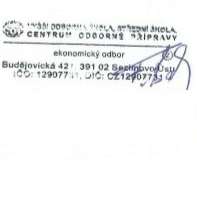 Telefon:381 407 110381 407 110381 407 110381 407 110381 407 110381 407 110381 407 110381 407 110381 407 110381 407 110381 407 110381 407 110381 407 110381 407 110381 407 110381 407 110381 407 110E-mail:maly@copsu.czmaly@copsu.czmaly@copsu.czmaly@copsu.czmaly@copsu.czmaly@copsu.czmaly@copsu.czmaly@copsu.czmaly@copsu.czmaly@copsu.czmaly@copsu.czmaly@copsu.czmaly@copsu.czmaly@copsu.czmaly@copsu.czmaly@copsu.czmaly@copsu.cz